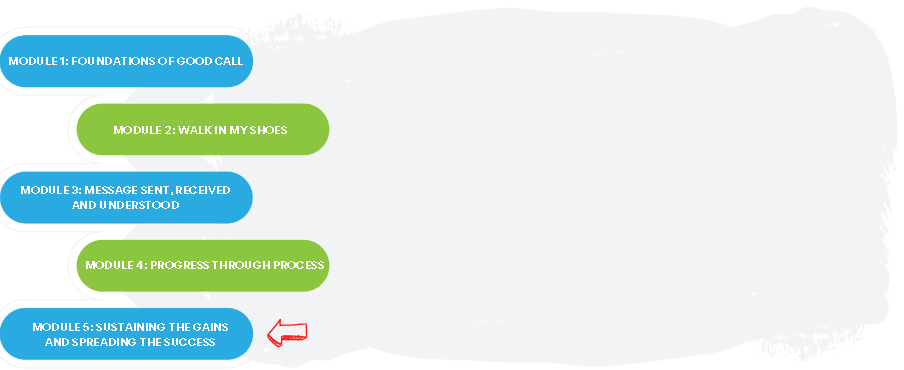 What we did as a team: (What changes did you try, how did they go))One thing that stood out for us:(Your team’s biggest “A-ha moment”) What our team wants everyone else on this (unit/clinic/floor) to know: (What do you want to spread, who do you think would benefit from doing the next round of the Action Series)